Ausschreibung „Vera Ciszak“ - Preis 2016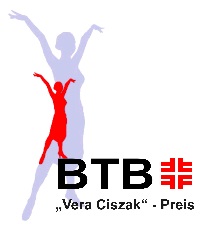 Impulsgeberin - kreativer KopfHintergrund zur Bewerbung 2016:Gibt es in Ihrem Verein eine Dame, die vor Ideen sprüht?Eine Frau, die z.B.das Vereinsleben oder den aktiven Sport mit neuen Ansätzen belebt hat,eine Kooperation mit einem Seniorenheim eingegangen ist,neue Gruppen ins Leben gerufen hat,die Verwaltungsarbeit modernisiert und vereinfacht hat?2016 wird die Impulsgeberin des Jahres gesucht - eine Frau, die Ihren Verein mit einer noch so kleinen Idee, einem neuen Projekt oder einer Kooperation vorangebracht hat und die sich für die Entwicklung des Vereins einsetzt.Hierbei ist das Projekt oder die Idee in Form und Umfang nicht eingeschränkt.Es geht 2016 um Frauen,die ihre kreativen Fähigkeiten / kleinen Geistesblitze / Pläne einbringen / umsetzen,die quer denken und Impulse oder Trends setzen,die zur Verfügung stehen, wenn es um Entwicklungen jedweder Art geht,die kreative und kluge Köpfe sind und dies für den Verein nutzen,die Einsatz zeigen und mit ihren innovativen Ideen, den Verein voranbringen wollen.Ganz einfach Ihr Joker - Ihre Frau für alle Fragen und Fälle.Dann bewerben Sie sich und nominieren Sie Ihre Frau des Jahres - mit der Beantwortung von nur 3 Fragen haben Sie es bereits geschafft! Wir freuen uns auf Ihre Vorschläge und viele tolle Bewerbungen aus unseren BTB-Mitgliedsvereinen!!AntragstellerVerein	Ansprechpartner	Adresse	Telefon	Email	Die NominierteVorname Name	Adresse	Telefon	Email	Geburtsdatum	Familienstand	Kinder	Beruf	1. Ehrenamtliches Profil der NominiertenHinweise: Kurzer ehrenamtlicher Werdegang allgemein, seit wann im Verein, Ämter / Positionen / Übungsleitertätigkeiten, besondere Leistungen / Engagement / Aktionen, Beteiligung an Projekten des Vereins im AllgemeinenAntwort:2. Ideen / Innovationen / ProjekteHinweis: Welche Ideen hat Ihre Nominierte eingebracht, entwickelt oder umgesetzt?Beispiele: neue Trainingsabläufe, Kooperationen, Projekte zur Mitgliedergewinnung, Strukturentwicklung, aktuelle Integration von Flüchtlingen, Entwicklungen im Kinder- und Jugendsport, Vereinsaktionen oder -feiern, vereinsübergreifende Ideen / Entwicklungen, Projekte zum Thema Inklusion, soziale Projekte wie Patenschaften oder Sammelaktionen für die Beiträge mittelloser Mitglieder, Initiierung neuer Gruppen bzw. Aufgreifen neuer Trends, Impulse durch Querdenken, etc.Antwort:3. Anekdote / Erfolgsgeschichte / persönliches PlädoyerHier ist Platz für ein zusätzliches Plädoyer und Hinweise, die in den Fakten zu Frage 1 / 2 keinen Platz finden.Hinweise: Waren die Projekte erfolgreich und konnten ihr Ziel erreichen? Wie haben der Verein, Vereinsmitglieder / -gruppen oder Andere von den Ideen und Impulsen profitiert? Haben die Projekte wiederum neue Ideen und Pläne mit sich gebracht / entwickelt? Gab es Auszeichnungen für Vereinsprojekte? Wurden Andere inner- oder außerhalb des Vereins inspiriert? Gibt es eine persönliche, lustige oder prägende Anekdote über die Nominierte? Gibt es Stimmen / Zitate / Lob / Kritik aus den Vereinsreihen zur Nominierten? Welche Geschichte / Begebenheit verbinden Sie mit der Nominierten?Antwort:Ausschreibung „Vera Ciszak“ - Preis 2016Impulsgeberin - kreativer KopfBitte senden Sie die Bewerbungsunterlagen bis zum 15.07.2016 verlängert bis 01.10.2016per Post an: Berliner Turn- und Freizeitsport-Bund e.V., Vorarlberger Damm 39, 12157 Berlinoderper Mail an: frauen@btfb.de Wir bieten Ihnen sehr gern unsere Unterstützung bei der Realisierung der Bewerbung an. Sie können uns jederzeit hierzu kontaktieren: 030 / 78 79 45 11 oder frauen@btfb.de!Bitte beachten Sie Folgendes zur Form der BewerbungWir bitten um möglichst vollständige Beantwortung der Fragen zum Antragsteller und der Nominierten im folgenden Bewerbungsbogen. Bei Verständnisfragen stehen wir Ihnen gern mit Rat und Tat zur Seite. Die Kontaktdaten der Nominierten und des Vereins bitten wir komplett anzugeben.Bewerbungen müssen mit PC / Schreibmaschine verfasst werden. Antworten bitte möglichst in Textform (keine allzu knappen Stichpunkte mit nur 2-3 Wörtern) einreichen. Bitte auf knackige und aussagekräftige Angaben achten.Sollten Sie die Bewerbung nicht mit dem Formular ausfüllen, bitten wir um Beantwortung und Kennzeichnung der Fragen in der hier vorgegebenen Reihenfolge. Fließtexte, in denen nicht erkennbar ist, welche Frage beantwortet wird, können leider nicht akzeptiert werden.Sollten Sie Zeitungsausschnitte, Bilder oder andere Belege über die Arbeit Ihrer Nominierten haben, freuen wir uns sehr, wenn Sie Kopien dieser Belege der Bewerbung beilegen.Wir freuen uns auf Ihre Vorschläge zur Impulsgeberin 2016 für den "Vera Ciszak" - Preis!Berliner EhrenamtsdialogDer Berliner Turn- und Freizeitsport-Bund lädt alle interessierten Vereinsvertreter/innen regelmäßig zum Berliner Ehrenamtsdialog ein. Ziel ist es, zum Thema Ehrenamtlichkeit im Verein ins Gespräch zu kommen und eine Plattform für Austausch und Information zu bieten. Interessierte Teilnehmer/innen erhalten eine Bescheinigung für die Verlängerung von BTB-Lizenzen (überfachlicher Bereich).Die nächsten Termine und Themen:11.11.2016 Thema: Vereine 2.0 - modernes Ehrenamt (Moderne Strukturen und frische Ideen für Vereine, ihre Verwaltung und die Vereinsarbeit können Chancen bieten. Dies und die Frage, wie sich die Generation Y für die Ehrenamtlichkeit begeistern lässt, werden näher betrachtet.)Wir freuen uns auf Ihr Interesse und viele Teilnehmer für eine angeregte Diskussion beim Berliner Ehrenamtsdialog. Informationen erhalten Sie unter www.btfb.de/verband/berliner_ehrenamtsdialog.html.